clasificación de tarjetas: ecuaciones químicasCompleta las siguientes ecuaciones de tu clasificación de tarjetas.Ejemplo:  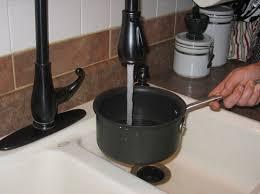 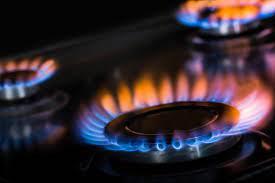 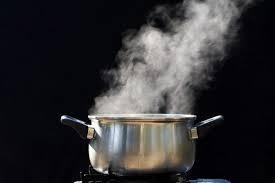          Agua                  +                      Calor                      =            Gas (agua evaporada)Razonamiento: _________________      +     _________________        =          _________________      Reactivo		                    Reactivo                                            ProductoRazonamiento: _________________      +     _________________       =             _________________      Reactivo		                    Reactivo                                             Producto  Razonamiento: _________________      +     _________________       =              _________________      Reactivo		                    Reactivo                                             Producto  Razonamiento: _________________      +     _________________            =	   _________________      Reactivo		                    Reactivo                                             Producto  Razonamiento: _________________      +     _________________       =              _________________      Reactivo		                    Reactivo                                             Producto  Razonamiento: _________________      +     _________________       =             _________________      Reactivo		                    Reactivo                                             Producto  Razonamiento: _____________  +   _____________   +     _____________       =        ______________      Reactivo		 Reactivo                      Reactivo                                Producto  Razonamiento: _____________  +   _____________   +     _____________       =         ______________      Reactivo		 Reactivo                      Reactivo                                Product  Razonamiento:_____________  +   _____________   +     _____________       =         ______________      Reactivo		 Reactivo                      Reactivo                                Producto  Razonamiento:_____________  +   _____________   +     _____________       =         ______________      Reactivo		 Reactivo                      Reactivo                                Producto  Razonamiento: 